April7 Söndag kl 19:00 Styrelsemöte hos Peter G                                    Mamrelund.6  Lördag kl 10.00 Lim                                                               Mamrelund.7  Söndag kl 11:00 Gudstjänst med Ted Sandstedt                         Övlandehult.8  Måndag kl 18:00 Planeringsmöte                                                Övlandehult.11  Torsdag kl 19:00 Bibelstudium                                                      Repperda.    Ted Sandstedt13  Lörsdag kl 19:00 Cafekväll.                                                       Mamrelund.David Folkesson visar sitt bildspel  De fyra årstidernaCafekvällsledare: Peter      servgr: 320 Lördag kl 10:00 Lim                                                                    Mamrelund.20  Lörsdag kl 19:00 Gudstjänst                                                       Mamrelund.    Ted Sandstedt                      Mötesledare: Gunvor     servgr: 126  Fredag kl 19:00 Bön och samtal                                                 Mamrelund.26  Fredag kl 19:00 Bön och samtal                                                Övlandehult.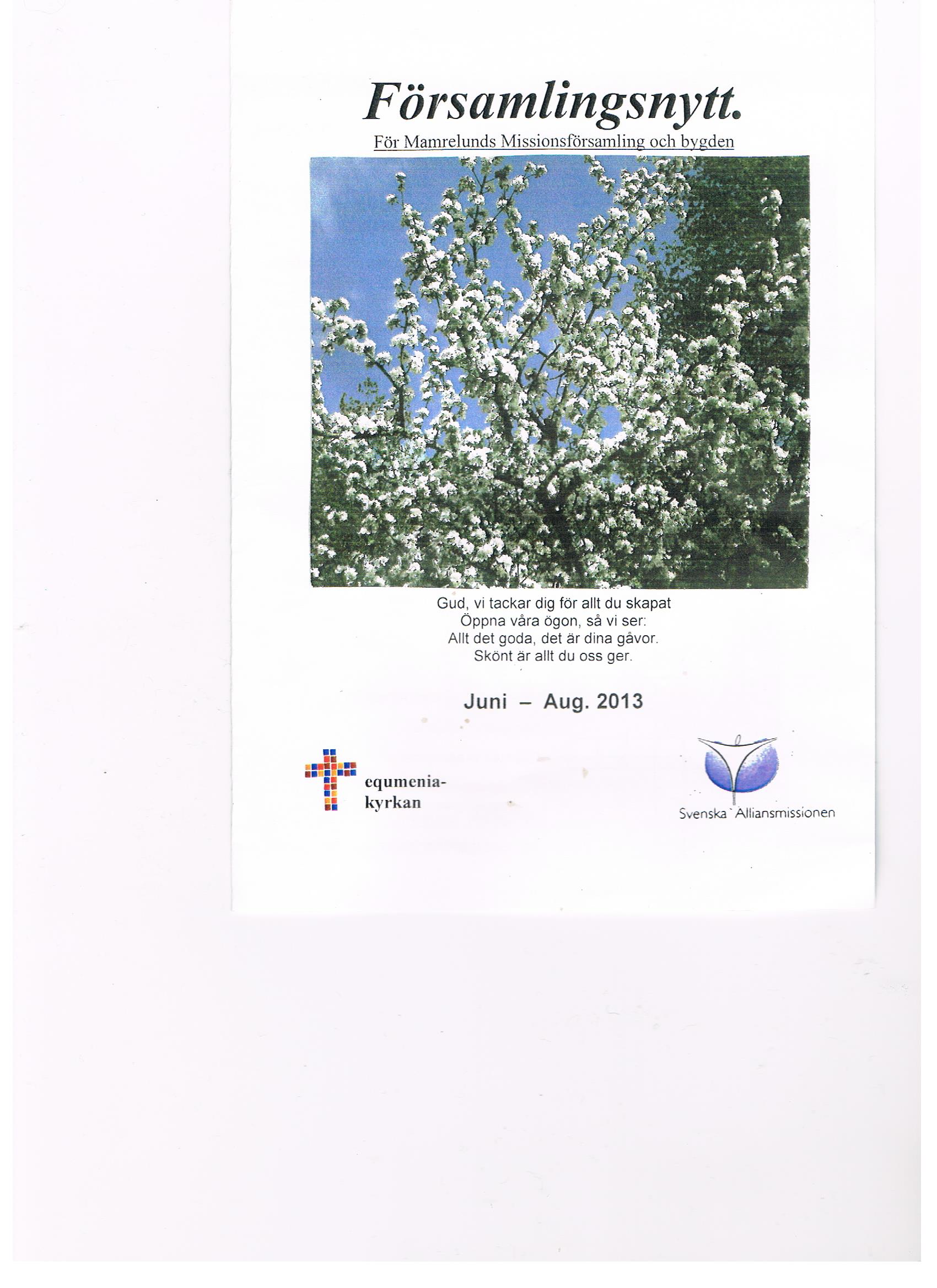 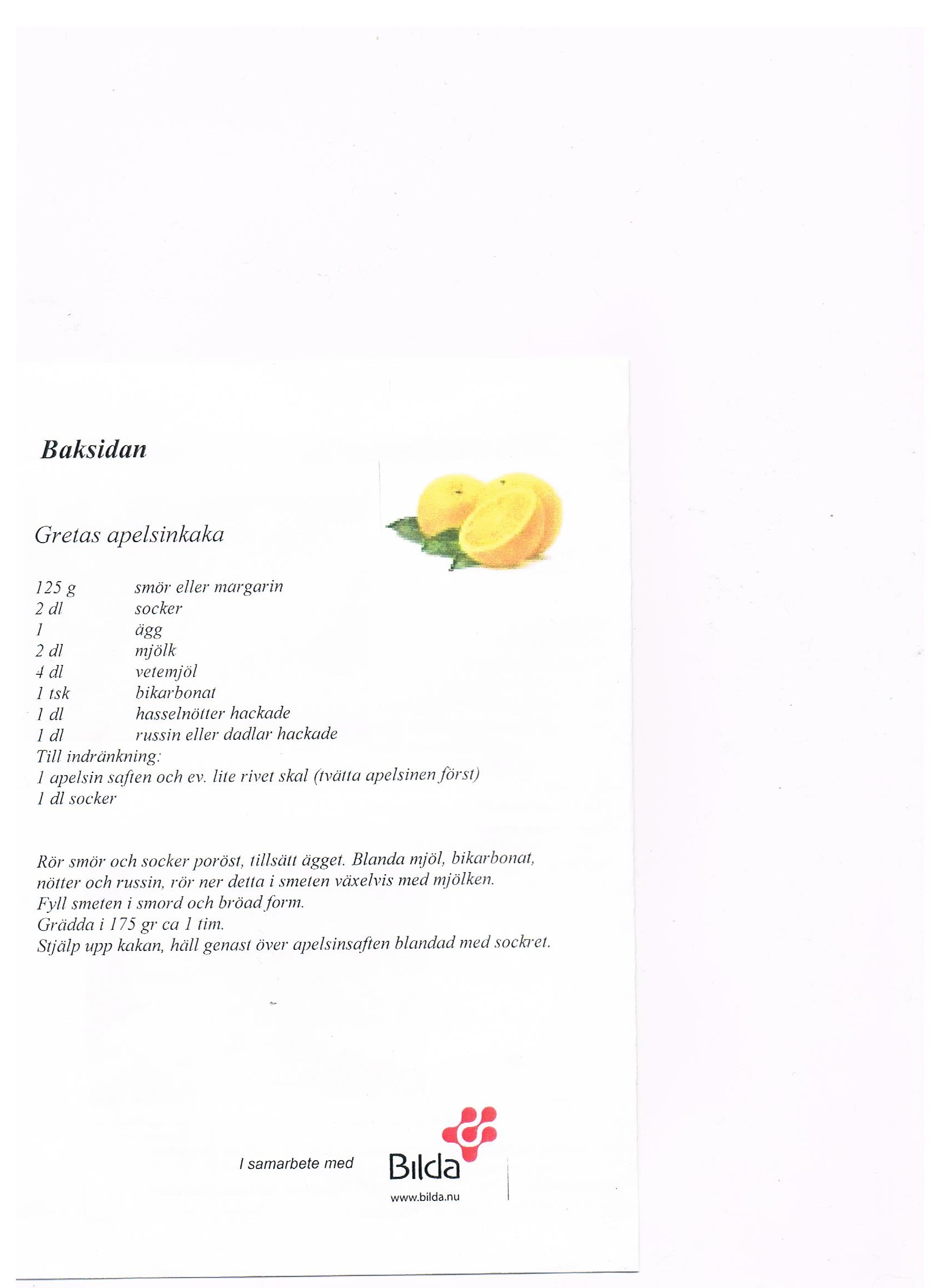 Programblad för Missionsförsamlingarna iMamrelund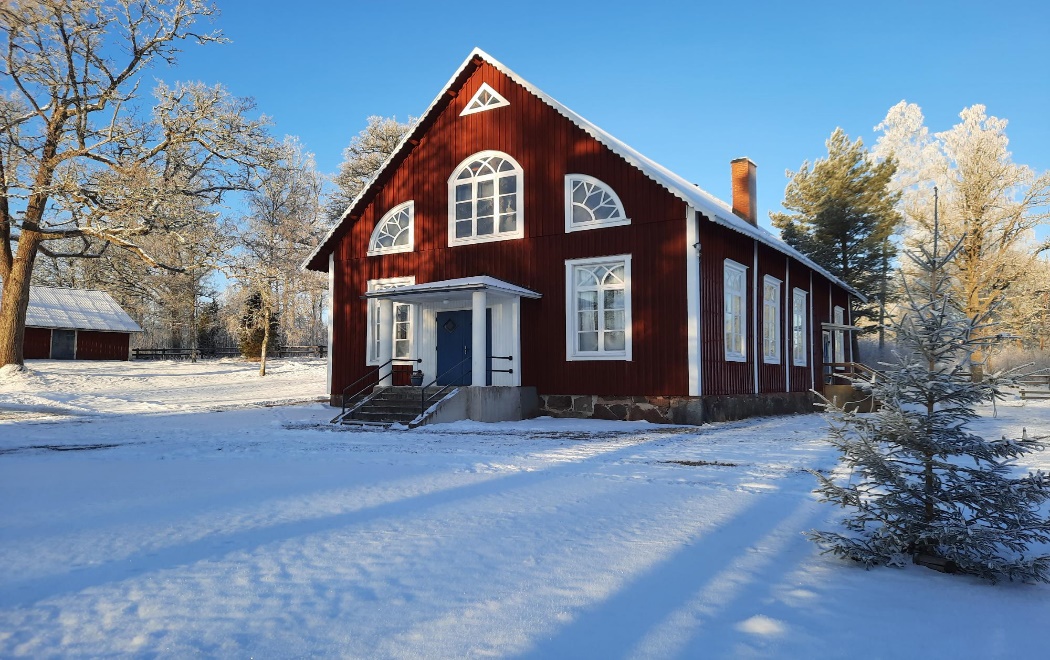 ochÖvlandehult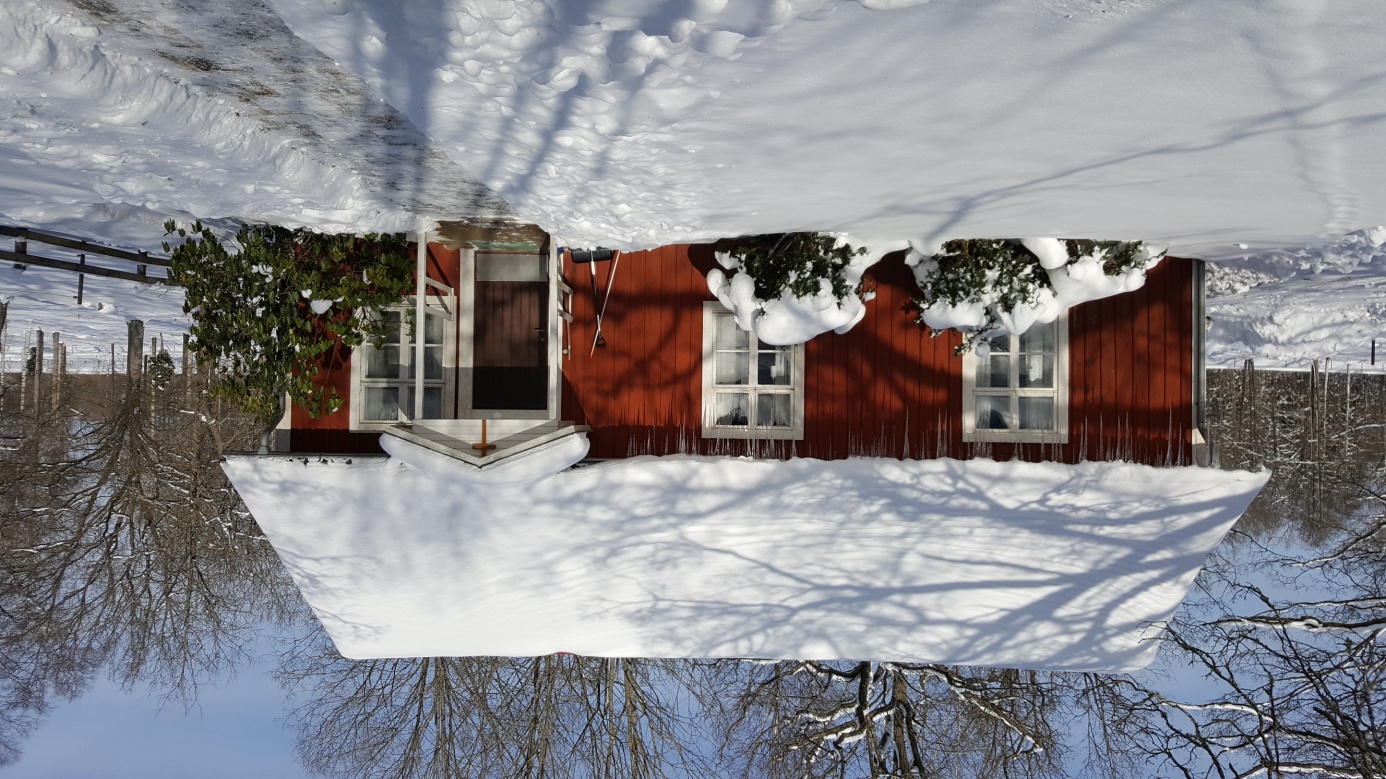 Januari-April 2024Varma hjärtan i en kall årstid.Vad är det som gör att vi härdar ut under den kallaste tiden på året?Jo det är tända ljus, högtider, gemenskap bland annat men framför allt kanske det att vi vet att det vänder.”Mörker skall ej förbliva” Dagsljuset kommer bli längre, en dag börjar det porla i dikena och plötsligt så tittar snödroppar fram.Man säger att en människa kan leva en viss tid utan mat eller vatten men vem kan leva utan hopp?Det finns ett svar som täcker hela livet, mörka dagar som ljusa. Gud ger oss det i sin son Jesus Kristus. Han är världens ljus!Tron hoppet och kärleken, står det i vår bibel, är det som kommer att bestå!Så varmt välkommen till våra missionshus. Vi finns här för dig och alla i bygden.Din pastor / Ted SandstedtJanuari7  Söndag kl 16:00 Vi sjunger julens sånger                                    Mamrelund.    Manstätten.                       Mötesledare: Gunvor        servgr: 212 Fredag kl. 19:00 Styrelsemöte hos Björn-Erik och Helen          Övlandehult.14 Söndag kl 11:00 Gudstjänst med Ted Sandstedt                         Övlandehult.20 Lördag kl 10:00 Lim. Årsmöte                                                    Mamrelund.20 Lördag kl. 18:00 Årsmöte hos Bäckstrand                                 Övlandehult.26 Fredag kl. 19:00 Årsmöte                                                            Mamrelund.Februari 3 Lördag kl 19:00 Nattvardsgudstjänst                                           Mamrelund.     Ted Sandstedt                            Mötesledare: Kristina     servg: 38 Torsdag kl 19:00 Bibelstudium                                                     Mamrelund.10 Lördag kl 10:00 Lim                                                                    Mamrelund.16  Fredag kl 19:00 Bön och samtal                                                 Mamrelund.16  Fredag kl 19:00 Bön och samtal                                                Övlandehult.24 Lördag kl 10:00 Lim                                                                    Mamrelund.25  Söndag kl 11:00 Vi ber och ger.                                                Övlandehult.     Asante Manu besöker oss och vi får vara med och ge till SAMMars7 Torsdag kl 19:00 Bibelstudium                                                    Övlandehult.    Ted Sandstedt9  Lördag kl 10:00 Lim                                                                    Mamrelund.9  Lörsdag kl 19:00 Gudstjänst                                                        Mamrelund.    Ted Sandstedt                      Mötesledare: Peter      servgr: 115  Fredag kl 19:00 Bön och samtal                                                 Mamrelund.16-17 NYFIKEN PÅ helg. Mer info kommer23 Lördag kl 16:00 Missionsauktion                                                Mamrelund.     Auktionsropare: Fredrik             Mötesledare: Gunvor    servg: 1,2,327  Onsdag kl 17:00 Vi sätter upp påsk landskapet                          Mamrelund.28 Torsdag kl 19:00 Getsemanestund HHN                                    Övlandehult.    Ted Sandstedt31 Söndag kl 10:00 Påskgudstjänst                                                   Mamrelund.    Ted Sandstedt                           Mötesledare: Kristina            servgr: 2